         15.03.2019                                        г. Елабуга                               № 202О внесении изменений в решение Елабужского городского Совета Республики Татарстан от 09.07.2014 года №201 «Об установлении границ территориального общественного самоуправления №2»В соответствии с Уставом муниципального образования город Елабуга Елабужского муниципального района Республики Татарстан, Положением о порядке организации и осуществления территориального общественного самоуправления в муниципальном образовании город Елабуга Елабужского муниципального района, утвержденным решением Елабужского городского Совета от 27.06.2011 года №51, Елабужский городской Совет Республики ТатарстанРЕШИЛ:1. Внести в решение Елабужского городского Совета Республики Татарстан от 09.07.2014 года №201 «Об установлении границ территориального общественного самоуправления №2» следующие изменения:1.1. Пункт 1 решения изложить в следующей редакции:«1. Установить границы Территориального общественного самоуправления №2 в пределах следующих территорий проживания граждан:Жилые дома города Елабуга, расположенные по адресам:- проспект Мира, дома: 1, 2, 2а, 2б,  3, 4б , 5,7,9,13, 15, 17,19, 23, 25- улица Пролетарская, дома: 1б,2,2а,4,6,6а,8,10, 12, 14, 16, 18, 20,22- проспект Нефтяников, дома: 12, 14, 16, 16а, 18, 20, 20а, 20б- улица Парковая - все дома- улица Тысячелетия - все дома- улица Аэродромная - все дома - улица Лыжная - все дома- переулок Садовый - все дома- улица Хлебный городок - все дома».   2. Настоящее решение вступает в силу с момента подписания.3. Контроль над исполнением настоящего решения возложить на постоянную депутатскую комиссию по вопросам муниципального устройства, правопорядка и законности, градостроительства, инфраструктурного развития и реформирования ЖКХ.Председатель                                                                             	      Г.Е. ЕмельяновЕЛАБУЖСКИЙГОРОДСКОЙСОВЕТРЕСПУБЛИКА ТАТАРСТАН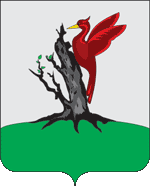 ТАТАРСТАН РЕСПУБЛИКАСЫАЛАБУГАШӘҺӘРСОВЕТЫ            РЕШЕНИЕ                              КАРАР